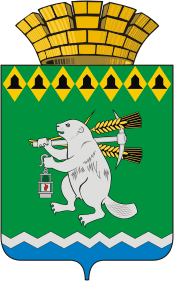 Дума Артемовского городского округаVI созыв53  заседание     РЕШЕНИЕот  27 июня 2019 года                                                                         № 561О присвоении звания «Почетный гражданин Артемовского городского округа»     Рассмотрев представление главы Артемовского городского округа А.В.Самочернова  от 07.06.2019 и документы к присвоению звания «Почетный гражданин Артемовского городского округа» на Соколова Эдуарда Леонидовича, в соответствии с Положением о звании «Почетный гражданин  Артемовского городского округа», утвержденного решением Думы Артемовского городского округа от 15.05.2008 № 343 (с изменениями), по результатам тайного голосования,Дума Артемовского городского округаРЕШИЛА:         1. Присвоить звание «Почетный гражданин Артемовского городского округа» Соколову Эдуарду Леонидовичу.		2. Настоящее решение опубликовать в газете «Артемовский рабочий» и разместить на официальном сайте Думы Артемовского городского округа в информационно-телекоммуникационной сети «Интернет».        3. Контроль за  исполнением  настоящего решения возложить на постоянную комиссию по вопросам местного самоуправления, нормотворчеству и регламенту (Угланов М.А.).Председатель Думы Артемовского городского округа					     К.М.Трофимов